Информация по установлению  пожарных гидрантов в с. Малые Кайбицы.Водоснабжение  - установление пожарных гидрантов с приобретением необходимых материалов в с. Малые Кайбицы 2 шт. на сумму 50 000 руб.( 2015 год) 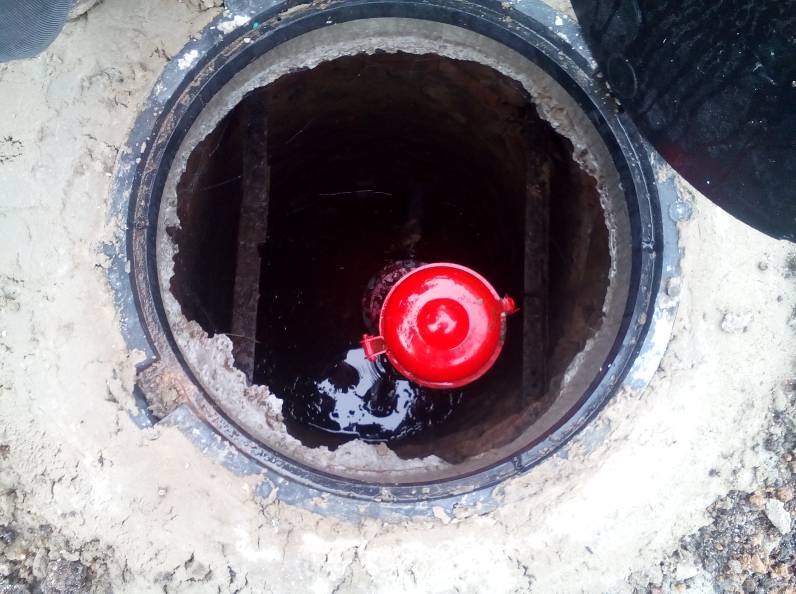 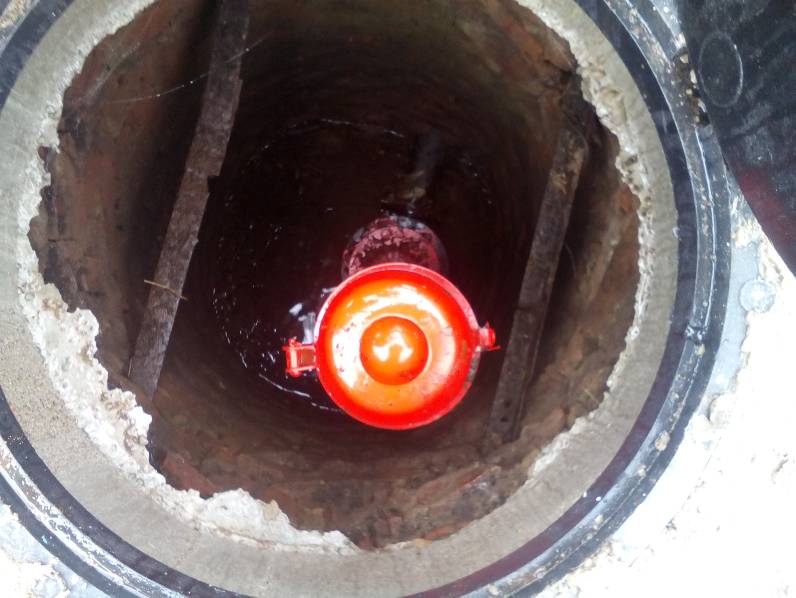 